96.112/05/14/VS/DRetourenschein für die Abwicklung von ReklamationsfällenRetourenschein für die Abwicklung von ReklamationsfällenRetourenschein für die Abwicklung von ReklamationsfällenRetourenschein für die Abwicklung von ReklamationsfällenRetourenschein für die Abwicklung von ReklamationsfällenRetourenschein für die Abwicklung von ReklamationsfällenRetourenschein für die Abwicklung von ReklamationsfällenRetourenschein für die Abwicklung von ReklamationsfällenRetourenschein für die Abwicklung von ReklamationsfällenRetourenschein für die Abwicklung von ReklamationsfällenRetourenschein für die Abwicklung von Reklamationsfällen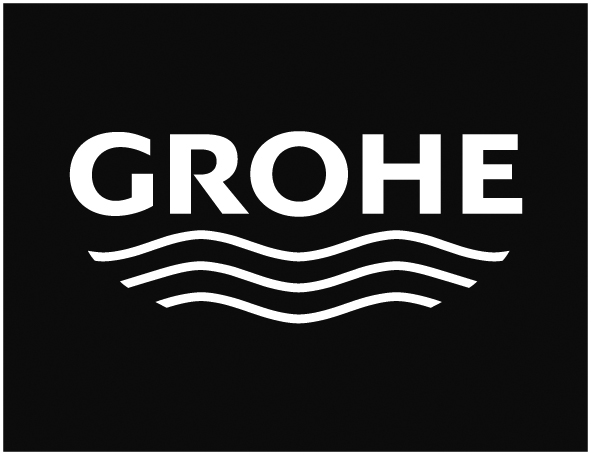 Absender
(Name, Anschrift)ReklamierenderAbsender
(Name, Anschrift)ReklamierenderAnsprechpartner:Ansprechpartner:Datum:Telefon:Telefon:Telefax:E-Mail:E-Mail:Zuständiger GroßhandelZuständiger GroßhandelZuständiger GroßhandelZuständiger GroßhandelZuständiger GroßhandelZuständiger GroßhandelZuständiger GroßhandelZuständiger GroßhandelZuständiger GroßhandelZuständiger GroßhandelZuständiger GroßhandelBemerkungen / Detailz. FehlerbeschreibungBemerkungen / Detailz. FehlerbeschreibungReklamations-Nr. des KundenReklamations-Nr. des KundenReklamations-Nr. des KundenReklamationsort /ObjektReklamationsort /ObjektReklamationsort /ObjektZuständiger GroßhandelZuständiger GroßhandelZuständiger GroßhandelMengeArt.-Nr.BezeichnungBezeichnungFehlerbeschreibung(Fehlerart/Fehlerort)

(Detailierte Fehlerbeschreibung verkürzt die Bearbeitungszeit)Fehlerbeschreibung(Fehlerart/Fehlerort)

(Detailierte Fehlerbeschreibung verkürzt die Bearbeitungszeit)Rechnungs-/ Installations-datumRechnungs-/ Installations-datumRechnungs-/ Installations-datumKaufbeleg liegt vorAusgleich überAusgleich überKosten-rechnungMengeArt.-Nr.BezeichnungBezeichnungFehlerortFehlerartRechnungs-/ Installations-datumRechnungs-/ Installations-datumRechnungs-/ Installations-datumKaufbeleg liegt vorAusgleich überAusgleich überKosten-rechnung Auslauf Elektronik Oberteil Griff / Hebel Brause Umstellung Ablauf- /Füllventil Kartusche / Steuer-      einheit Körper Wasseranschluss / 
       Anschlussschlauch Undichtigkeit Durchfluss-/ 
       Laufzeitstörung Regelfunktion Oberfläche Bruch / Risse Elektrik Falsches  Bauteil ja nein Kl.       Ersatz Gut-      schrift Kl.       Ersatz Gut-      schrift liegt bei mitseparaterPostAdresse für die Einsendung von Produkten aus dem Bereich Sanitärsysteme,Installationssysteme, Spülsysteme WC und Urinal.Adresse für die Einsendung von Produkten aus dem Bereich Sanitärsysteme,Installationssysteme, Spülsysteme WC und Urinal.Adresse für die Einsendung von Produkten aus dem Bereich Sanitärsysteme,Installationssysteme, Spülsysteme WC und Urinal.Adresse für die Einsendung von Produkten aus dem Bereich Sanitärsysteme,Installationssysteme, Spülsysteme WC und Urinal.Adresse für die Einsendung von Produkten aus dem Bereich Sanitärsysteme,Installationssysteme, Spülsysteme WC und Urinal.Adresse für die Einsendung aller anderen  Grohe Produkte.Adresse für die Einsendung aller anderen  Grohe Produkte.Adresse für die Einsendung aller anderen  Grohe Produkte.Adresse für die Einsendung aller anderen  Grohe Produkte.Adresse für die Einsendung aller anderen  Grohe Produkte.Adresse für die Einsendung aller anderen  Grohe Produkte.Adresse für die Einsendung aller anderen  Grohe Produkte.Adresse für die Einsendung aller anderen  Grohe Produkte.Grohe AGRetouren SanitärsystemeInternationales Garantiezentrum Porta WestfalicaPfahlweg 432457 Porta WestfalicaGrohe AGRetouren SanitärsystemeInternationales Garantiezentrum Porta WestfalicaPfahlweg 432457 Porta WestfalicaGrohe AGRetouren SanitärsystemeInternationales Garantiezentrum Porta WestfalicaPfahlweg 432457 Porta WestfalicaGrohe AGRetouren SanitärsystemeInternationales Garantiezentrum Porta WestfalicaPfahlweg 432457 Porta WestfalicaGrohe AGRetouren SanitärsystemeInternationales Garantiezentrum Porta WestfalicaPfahlweg 432457 Porta WestfalicaGrohe AGRetourenstelleInternationales Garantiezentrum HemerIndustriepark Edelburg58675 HemerGrohe AGRetourenstelleInternationales Garantiezentrum HemerIndustriepark Edelburg58675 HemerGrohe AGRetourenstelleInternationales Garantiezentrum HemerIndustriepark Edelburg58675 HemerGrohe AGRetourenstelleInternationales Garantiezentrum HemerIndustriepark Edelburg58675 HemerGrohe AGRetourenstelleInternationales Garantiezentrum HemerIndustriepark Edelburg58675 HemerGrohe AGRetourenstelleInternationales Garantiezentrum HemerIndustriepark Edelburg58675 HemerGrohe AGRetourenstelleInternationales Garantiezentrum HemerIndustriepark Edelburg58675 HemerGrohe AGRetourenstelleInternationales Garantiezentrum HemerIndustriepark Edelburg58675 Hemer